Patrycja JarzabekCIT 110Hmwk 015/28/2024Outlook Calendar Assignment	My name is Patrycja Jarzabek, but I usually just go by Patty. I am going to be a junior in the fall. I am from Burbank, Illinois, which is just southwest of Chicago. At Loras, I am a part of the women’s volleyball team. I am a computer science and data science major with minors in analytics and mathematics. After Loras, I have no clue what I want to do yet. I was thinking of going to graduate school to get my masters, but I do not know in what and do not know what kind of career I wish to have one day. Hopefully, this is something I figure out my junior and senior year. In my family, I am the oldest child out of four girls. Fun fact: I didn’t start learning English until I started kindergarten as my first language was Polish.	During my free time while at school, I work at a Starbucks inside of a Hy-Vee and teach coding lessons to young children through a program called Coco Coders. For this summer, I will have a total of four different jobs. Since I was in 8th grade, I have been working at a small clothing alteration shop where I sit at the front desk and do stuff around the shop because I, unfortunately, do not know how to sew. I am currently working there Tuesday-Friday from 12-5. I also continue to teach Coco Coders lessons. On top of that, I coach volleyball at least once a week. From June 24-July 18 I will be a counselor at a STEAM camp at Morton College on Monday-Thursday from 7am to 1pm. In addition to all of that, I try to spend time with family and friends and even make time for myself as I usually wake up super early to go to my local gym. 	Something I am proud of is how I manage my time. By now, I am used to not having much free time as I am always busy with work, school, volleyball, family, etc. Despite how busy I get and how difficult things would get, I am proud of myself for having a perfect GPA throughout my first two years at Loras.	On July 23 until August 13, I will be in Poland visiting family and attending my uncle’s wedding. It has been ten years since I have been to Poland, and most of my family lives there, so it has been a long time since I have seen them. Back in September, our volleyball team took a trip to Portland, Oregon, where we were able to play in a tournament against some teams we have never heard of before. We were also able to visit some beautiful areas out there and take some awesome pictures.GOALS FOR THE FALL SEMESTER: Academic Life: I want to maintain a 3.8 GPA or higher. Physical Life: I want to stretch for at least 10 minutes every day on my own time. Being in season for volleyball is super hard on our bodies as we have intense practices for at least 2 hours every night. On top of that, we have lifts twice a week and games. I want to stretch more often so that I can prevent injuries. Mental Life: I want to take at least 30 minutes before I go to bed to take a break from all school stuff, social media, etc., to clear my head and relax.Spiritual Life: I want to attend church at least every other week. When at school, it is harder for me to find time to attend mass, but I want to change that next year. Also, I grew up only going to a Polish church, so I never learned any of the prayers in English, which makes it a bit difficult to follow at an English mass.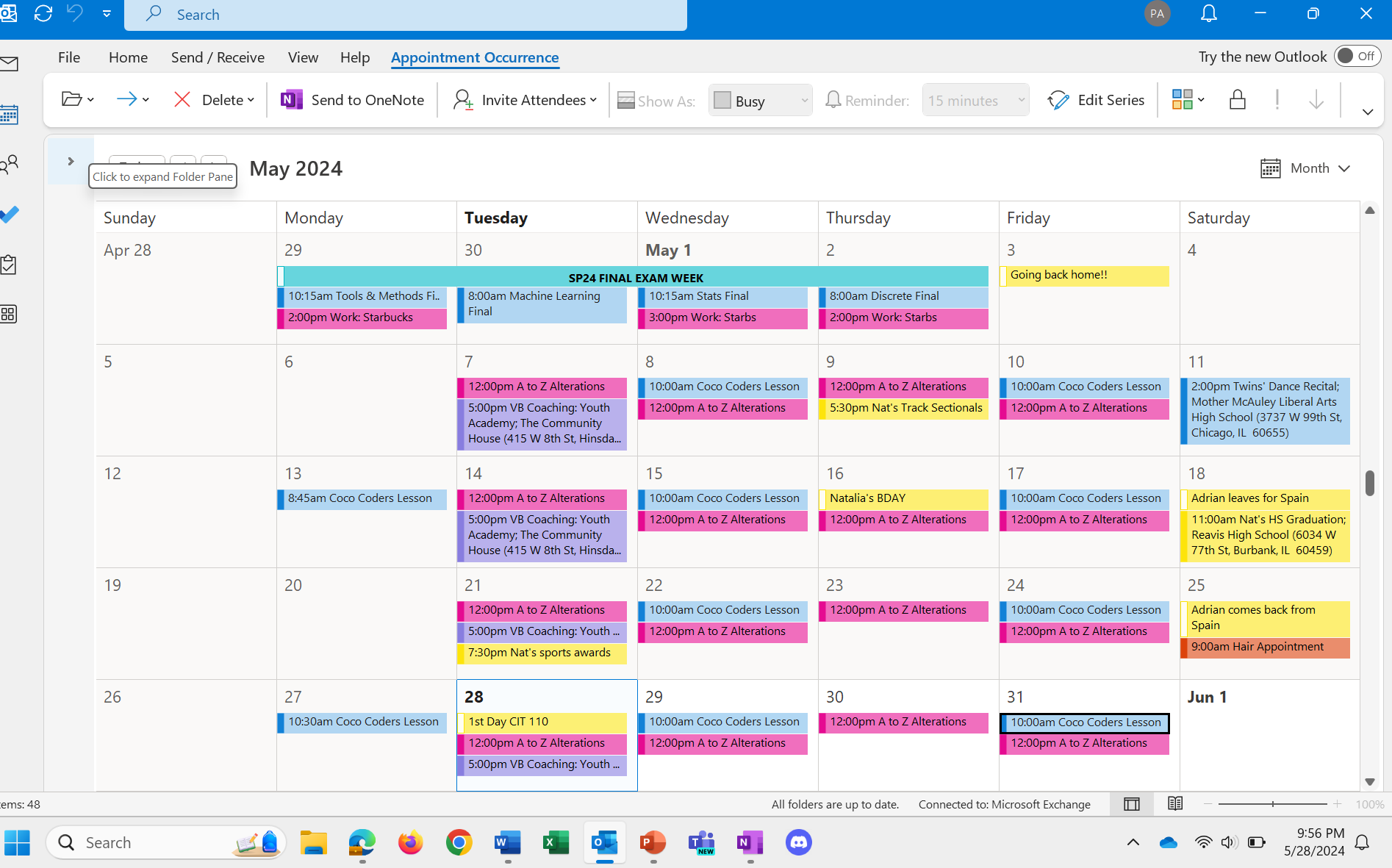 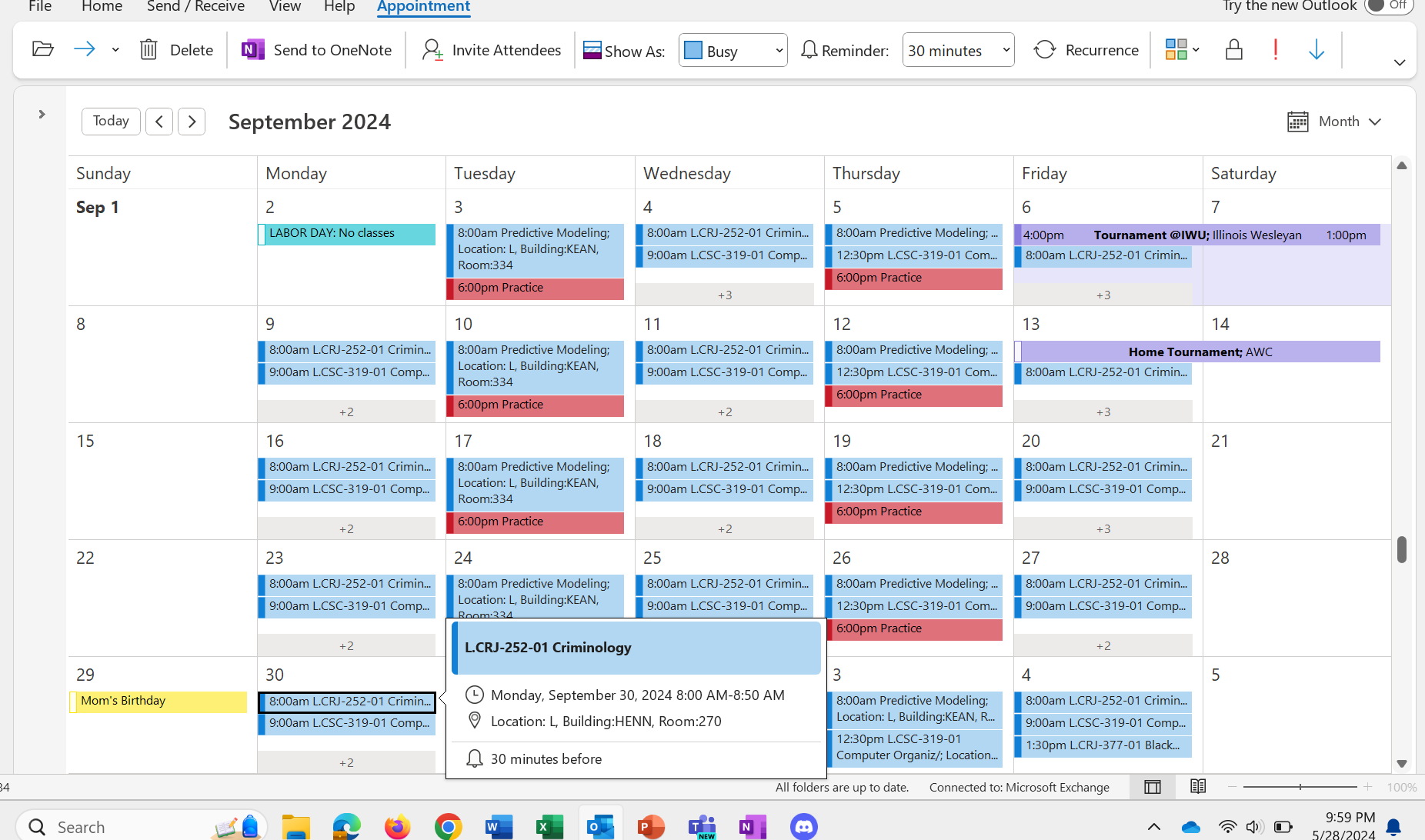 